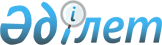 О внесении изменений и дополнений в решение акима Жетысуского района города Алматы от 13 апреля 2009 года N 07 "Об образовании избирательных участков по Жетысускому району города Алматы"
					
			Утративший силу
			
			
		
					Решение акима Жетысуского района города Алматы от 14 января 2011 года N 01. Зарегистрировано в Департаменте юстиции города Алматы 17 января 2011 года за N 878. Утратило силу решением акима Жетысуского района города Алматы от 18 апреля 2014 года N 01      Сноска. Утратило силу решением акима Жетысуского района города Алматы от 18.04.2014 N 01 (вводится в действие по истечении десяти календарных дней после дня его первого официального опубликования).      В соответствии со статьей 23 Закона Республики Казахстан «О выборах в Республике Казахстан», согласно статьи 37 Закона Республики Казахстан «О местном государственном управлении и самоуправлении в Республике Казахстан» аким Жетысуского района РЕШИЛ:

      1. Внести в решение акима Жетысуского района города Алматы от 13 апреля 2009 года № 07 (Зарегистрировано в Департаменте юстиции города Алматы, внесено в реестр государственной регистрации нормативных правовых актов от 14 мая 2009 года за № 816 опубликовано в газете «Вечерний Алматы» от 21 мая 2009 года за № 58 (11105), «Алматы ақшамы» за № 63-64 (4155) от 30 мая 2009 года) следующие изменения и дополнения:



      1) Изменить границы избирательных участков №№ 22, 265, 271, 391, 453, 454 согласно приложению № 1.



      2) Дополнить приложение 1 к указанному решению пунктом 45 согласно приложению № 2.

      2. Контроль за исполнением настоящего решения возложить на руководителя аппарата акима Жетысуского района Садвакасову Ж.С.



      3. Настоящий нормативный правовой акт вводится в действие по истечении десяти календарных дней после дня его первого официального опубликования.      Аким Жетысуского района                Е.Аликулов      Председатель территориальной

      избирательной комиссии                 А.Жунусов 

Приложение № 1

к решению акима Жетысуского

района города Алматы

от 14 января 2011 года № 01 Территориальная избирательная комиссия Жетысуского

района г.Алматы

Центр - школа-гимназия № 148

мкр."Кулагер", тел.239-96-631. Избирательный участок № 22

Центр - средняя школа № 109

ул.Гончарова № 23, тел.253-02-77, 241-41-91      От пр.Рыскулова по западному берегу реки Карасу на юг; по реке Карасу между домами № 66 и № 68 до ул.Крылова; по четной стороне ул.Крылова до ул.Казакова; от ул.Крылова по нечетной стороне ул.Казакова до ул.Гончарова; от ул.Казакова по четной стороне ул.Гончарова до ул.Борзова, по ул.Борзова на северо-восток (обе стороны) до ул.Боткина, по ул.Боткина на юг (юго-западная сторона) до пр.Райымбека, по пр.Райымбека на юго-запад (северная сторона) до ул.Кудерина; по ул.Кудерина на север (восточная сторона) до ул.Рыскулова.2. Избирательный участок № 265

Центр - средняя школа № 112

ул.Ратушного № 131, тел.251-65-95, 239-74-50      От пр.Рыскулова по восточной стороне ул.Бокейханова до ул.Серикова с выходом на БАК. По южной стороне БАКа до ул.Казыбаева. От БАКа по западной стороне ул. Казыбаева (охватывая Казыбаева 7Г и пр.Рыскулова 65А дома) до пр.Рыскулова. От ул.Казыбаева по северной стороне пр.Рыскулова до ул.Бокейханова.3. Избирательный участок № 271

Центр - средняя школа № 137

мкр.Айнабулак-2 65А, тел.252-48-41      От шоссе Северное кольцо на юго-восток (северная сторона) включая жилые дома мкр. Айнабулак-1: №№ 9, 11, 12, 12а, 12б, 13, 14, 15, 16, 17, 18, 19 далее на северо–восток западная сторона включая жилые дома мкр. Айнабулак-4: №№ 176, 177, 178, 179, 180, 181, 182, 183, 184, 185, далее по руслу р. Есентай на север западная сторона до пересечения шоссе Северное кольцо включая дома Северное кольцо: №№ 37/1, 37/2, 37/3, далее от шоссе Северное кольцо в юго-западном направлении (восточная сторона) до границы избирательного участка № 267.4. Избирательный участок № 391

Центр - средняя школа № 80

ул.Победы 26, тел.270-39-92      От р.Есентай по ул.Бурундайской на запад до границы города, по границе города на север до пер.Первомайский; по пер. Первомайской (обе стороны) на восток до р.Есентай; по р.Есентай на юг до ул.Северное кольцо; по ул.Северное кольцо до ул.Бурундайской, пересечение с р.Есентай.5. Избирательный участок № 453

Центр - Учреждение "Колледж информатики и экономики"

ул.Боткина 20, тел.263-93-80      От пр.Райымбека по восточной стороне ул.Боткина до ул.Борзова; по ул.Борзова (по обе стороны) на запад до ул.Гончарова; по ул.Гончарова (восточная сторона) до ул.Казакова; по южной стороне ул.Казакова до западной границы городского кладбища; по западной границе городского кладбища на юг до пр.Райымбека; по северной стороне пр.Райымбека до ул.Боткина.6. Избирательный участок № 454

Центр - АО "Серт"

ул.Казыбаева 272А, тел.234-96-97      От р. Султанка по западной стороне ул.Жансугурова до пр.Рыскулова. По северной стороне пр.Рыскулова до ул.Казыбаева. По восточной стороне ул.Казыбаева на север до проезда между домами 12 и 13 мкр.Кулагер, далее вдоль домов 4 мкр. Кулагер, 33А, 39, 13, 11 по ул.Серикова до ул.Омарова. По ул.Омарова на север до пересечения с р.Султанка.

Приложение № 2

к решению акима Жетысуского

района города Алматы

от 14 января 2011 года № 0145. Избирательный участок № 491

Центр - поликлиника № 21

мкр."Кокжиек" 66, тел.386-35-30; 386-35-41      По границе города (от пер.Первомайский) на север (восточная сторона), до р.Есентай; по р.Есентай на юг до ул.Геологов; от ул.Геологов (не включая дома) на юг до пер.Первомайский, вдоль переулка Первомайский (не включая дома) на запад (северная сторона) до границы города (района).
					© 2012. РГП на ПХВ «Институт законодательства и правовой информации Республики Казахстан» Министерства юстиции Республики Казахстан
				